İSKENDERUN TEKNİK ÜNİVERSİTESİ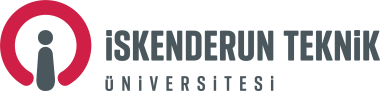 TAŞIMACILIK VE LOJİSTİK ENSTİTÜSÜLİSANSÜSTÜ TEZ ORJİNALLİK FORMU                                      									Tarih: …../……/201..Tez Başlığı / Konusu: …………………………………………………………………………………………………………………………………………………………………………………………………………………………………………Yukarıda başlığı/konusu belirlenen tez çalışmamın Kapak sayfası, Giriş ve Amaç, Genel Bilgiler, Bulgular, Tartışma, Sonuçlar, Özet ve Summary bölümlerinden oluşan toplam ………… sayfalık kısmına ilişkin, ……/……/…….. tarihinde tez danışmanım tarafından ……………..intihal tespit programından aşağıda belirtilen Filtreleme Tipi  ….  uygulanarak alınmış olan orijinallik raporuna göre, tezimin benzerlik oranı % ………….. (………..) dır.Uygulanan filtreler aşağıda verilmiştir:Filtreleme Tipi 1- Kabul/Onay ve Bildirim sayfaları hariç,- Kaynakça hariç,-Alıntılar dahil,-Altı (6) kelimeden daha az örtüşme içeren metin kısımları hariç.VeyaFiltreleme Tipi 2- Kabul/Onay ve Bildirim sayfaları hariç,- Kaynakça dahil,-Alıntılar dahil,“İskenderun Teknik Üniversitesi Lisansüstü Eğitim ve Öğretim Yönetmeliğine İlişkin Senato Esasları”nın 12. maddesini inceledim ve bu maddede belirtilen azami benzerlik oranlarına göre tez çalışmamın herhangi bir intihal içermediğini; aksinin tespit edileceği muhtemel durumda doğabilecek her türlü hukuki sorumluluğu kabul ettiğimi ve yukarıda vermiş olduğum bilgilerin doğru olduğunu beyan ederim.Gereğini bilgilerinize arz ederim.Tarih ve İmza-----------------------------------------------------------------------------------------------------------------------------------Öğrencinin:                                                                                                                                                   Öğrencinin:                                                                                                                                                   Öğrencinin:                                                                                                                                                   Öğrencinin:                                                                                                                                                   Öğrencinin:                                                                                                                                                   Numarası  Adı SoyadıAnabilim DalıProgramı  Tezli Y.Lisans  DoktoraTezinin AdıU Y G U N D U RDANIŞMAN ONAYI                                                                                                      ENSTİTÜ ONAYI(Unvan, Ad-Soyad, İmza)                                                                                         Dr.Öğr.Üyesi Sedat BAŞTUĞ										Enstitü Müdürü